BOM Open PCB.Electronics PCB* Heat-sink: https://solectroshop.com/product-spa-1736-Disipador-de-calor-para-transistores-con-caja-TO-220-TIP120.htmlIt’s very important the heat sink use, otherwise, it may burn the pcb. The current design also uses a 40x40 fan plugged to the heating system connectors.Additional ElectronicsScreen LCD 16 x 2 - I2C.https://www.amazon.es/dp/B01N3B8JMN/ref=twister_B0821N9LCV?_encoding=UTF8&psc=1Rotating Encoderhttps://www.amazon.es/AZDelivery-040-drehwinkelgeber-donante-Encoder-Arduino/dp/B07TKK4QQD/ref=sr_1_4?__mk_es_ES=%C3%85M%C3%85%C5%BD%C3%95%C3%91&crid=2ISVGVTMBN15X&keywords=encoder%2Brotativo&qid=1584701774&s=industrial&sprefix=Encoder%2Br%2Cindustrial%2C180&sr=1-4&th=11 Sensor Termistor 100k https://www.amazon.es/UKCOCO-Termistor-cableado-clavija-impresora/dp/B07BMT6H45/ref=sr_1_9?__mk_es_ES=%C3%85M%C3%85%C5%BD%C3%95%C3%91&keywords=sensor+termistor&qid=1584701812&s=industrial&sr=1-91 12V 3A Momentary Push Button Switch1 AC/DC 12v 1,5 A1 Arduino UNO, The current design requires removing the input diode, and making a jumper as it is not ready to withstand the input amps.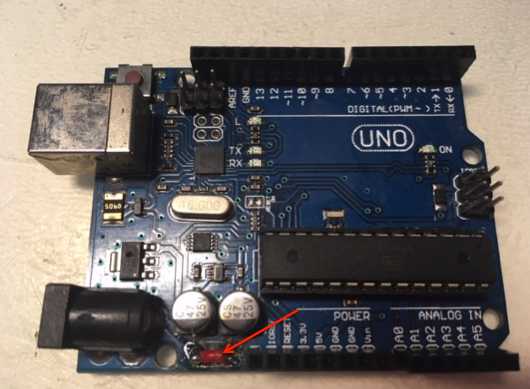 PCR reactor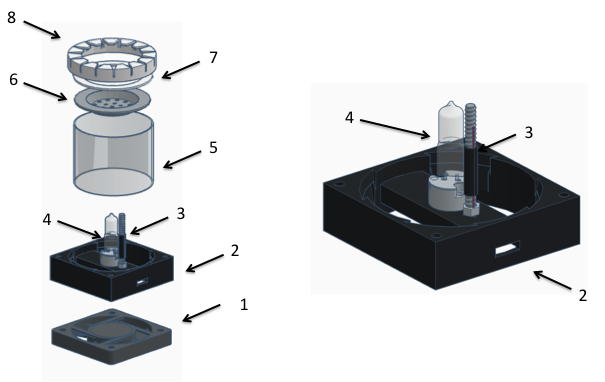 IDValueAmountD11N40041Q1TIP1201R1100 K ohms1R2470 ohms1R3330 ohms1T12N22221Pin Header Female 2.54 mm11 (4,5,2)Pin Header Male 2.54 mm32  (8,10,6,8)Heat-sink per TIP120--1*Screw Terminal2 pins 5mm41.- cooling system Fan 70x70 2,- Reactor armour (See SLT file)3.- temperature probe supportM5 or M6 Screw ( 60mm) & nut + thermo retractile tube4.-heating systemHalogen lamp G4 12v 25-50W & G4 Socket Base Holder5.-  reactor wallSteel tube, 63,5 mm external diameter6.- PCR tube holderDomestic drain filter, 61 mm external diameter, 19 holes. The diameter of some holes needs to be increased with a 6mm drill bit for metal7.- Silicone ring63,5 mm external diameter. Some moka coffee maker joints are perfect8.- Support for tube holder (See SLT file)It’s advisable the use of Thermal tape for improving the reactor wall assembly, with the other reactor elements.It’s advisable the use of Thermal tape for improving the reactor wall assembly, with the other reactor elements.